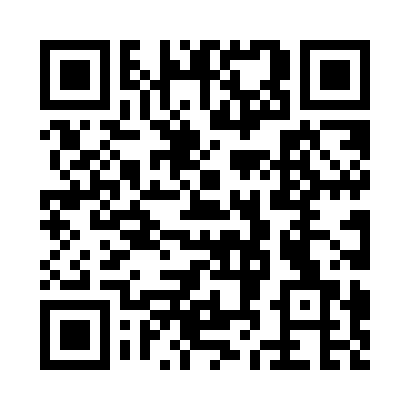 Prayer times for Wesley Station, Georgia, USAMon 1 Jul 2024 - Wed 31 Jul 2024High Latitude Method: Angle Based RulePrayer Calculation Method: Islamic Society of North AmericaAsar Calculation Method: ShafiPrayer times provided by https://www.salahtimes.comDateDayFajrSunriseDhuhrAsrMaghribIsha1Mon5:086:321:435:278:5310:172Tue5:096:321:435:288:5310:173Wed5:096:331:435:288:5310:174Thu5:106:331:435:288:5310:165Fri5:106:341:435:288:5310:166Sat5:116:341:445:288:5310:167Sun5:126:351:445:288:5310:158Mon5:136:351:445:298:5210:159Tue5:136:361:445:298:5210:1410Wed5:146:361:445:298:5210:1411Thu5:156:371:445:298:5110:1312Fri5:156:371:445:298:5110:1313Sat5:166:381:445:298:5110:1214Sun5:176:391:455:298:5010:1215Mon5:186:391:455:298:5010:1116Tue5:196:401:455:298:4910:1017Wed5:206:411:455:298:4910:1018Thu5:206:411:455:308:4810:0919Fri5:216:421:455:308:4810:0820Sat5:226:421:455:308:4710:0721Sun5:236:431:455:308:4710:0722Mon5:246:441:455:308:4610:0623Tue5:256:451:455:308:4510:0524Wed5:266:451:455:298:4510:0425Thu5:276:461:455:298:4410:0326Fri5:286:471:455:298:4310:0227Sat5:296:471:455:298:4310:0128Sun5:306:481:455:298:4210:0029Mon5:316:491:455:298:419:5930Tue5:316:491:455:298:409:5831Wed5:326:501:455:298:399:57